Комітет Верховної Ради України з питань правової політикиДо розгляду законопроектуреєстр.  №2797 (доопрац.) від 03.02.2020р.Комітет Верховної Ради України з питань бюджету на своєму засіданні       24 квітня 2020 року (протокол №34 ) відповідно до статей 27 і 109 Бюджетного кодексу України та статті 93 Регламенту Верховної Ради України розглянув проект Закону про внесення змін до деяких законодавчих актів України щодо запобігання героїзації військових злочинців та легалізації нацизму (реєстр. №2797 доопрац. від 03.02.2020), поданий народним депутатом України                       Бужанським  М.А., і повідомляє наступне.Законопроект, як зазначено у пояснювальній записці до нього, розроблений з метою уникнення реабілітації іміджу організацій та осіб, визнаних винними Нюрнберзьким трибуналом за результатами закінчення Другої Світової Війни.У висновку Міністерства фінансів України до даного законопроекту зазначається, що реалізація його положень не вплине на дохідну та видаткову частини державного бюджету.За наслідками розгляду Комітет ухвалив рішення, що зазначений законопроект не має впливу на показники бюджету. У разі прийняття відповідного закону він може набирати чинності згідно із законодавством.Голова Комітету			 				            Ю.Ю. Арістов ВЕРХОВНА РАДА УКРАЇНИ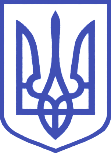 Комітет з питань бюджету01008, м.Київ-8, вул. М. Грушевського, 5, тел.: 255-40-29, 255-43-61, факс: 255-41-23